Influenza associated hospitalisation, vaccine uptake and socioeconomic deprivation in an English city region: an ecological study Daniel Hungerford1,2*, Ana Ibarz-Pavon1, Paul Cleary2, Neil French11.	The Centre for Global Vaccine Research, Institute of Infection and Global Health, University of Liverpool, Liverpool, UK2.	Field Epidemiology Service, National Infection Service, Public Health England, Liverpool, UKWord count=3904*Correspondence: d.hungerford@liverpool.ac.ukShort title: Hospitalised influenza associated illness, vaccine uptake and deprivation in the UKAbstract Objectives: Every year, influenza poses a significant burden on the National Health Service in England. Influenza vaccination is an effective measure to prevent severe disease, hence, maximising vaccine coverage in the most vulnerable is a priority. We aimed to identify the extent to which socioeconomic status is associated with influenza-associated illness (IAI) and influenza vaccine coverage.Design: Retrospective observational study using hospital episode statistics.Setting: Merseyside, North-West of England, including the city of Liverpool.Participants: Residents of Merseyside hospitalised with IAI between April 2004 and March 2016, and Merseyside general practice registered patients eligible for influenza vaccination in 2014/15 and 2015/16 influenza seasons.Exposures: Socioeconomic deprivation based on lower super output area English Indices of Deprivation scores.Primary and secondary outcome measures: Incidence and risk of IAI hospitalisation, and vaccine uptake. Results: There were 89,058 hospitalisations related to IAI among Merseyside residents (mean yearly rate = 4.9 per 1,000 population). Hospitalisations for IAI were more frequent in the most socioeconomically deprived areas compared to the least deprived in adults aged 15-39 years (incidence rate ratio [IRR]=2.08: 95% CI; 1.76-2.45; p<0.001), 60-64 years (IRR=2.65: 95% CI; 2.35-2.99; p<0.001) and 65+ years (IRR=1.90: 95% CI; 1.73-2.10; p<0.001); whereas rates in children were more homogeneous across deprivation strata. Vaccine uptake was lower than the nationally-set targets in most neighbourhoods. The odds of vaccine uptake were 30% lower (odds ratio [OR]= 0.70: 95% CI; 0.66-0.74; p<0.001) and 10% lower (OR= 0.90: 95% CI; 0.88-0.92; p<0.001) in the most deprived IMD quintile compared to the least deprived among children aged 24-59 months and 65+ year olds, respectively.Conclusions: Higher rates of IAI hospitalisations and lower vaccine uptake in the most socioeconomically deprived populations suggest that health promotion policies and interventions that target these populations should be a priority.Strengths and limitations of study methodologyThe study uses routine public health data sources and a simple repeatable methodology which can be applied to continue to monitor changes in incidence and vaccine uptake in local areas, and potentially evaluate targeted population-level interventions.We were unable to evaluate population-level impact of influenza vaccines because of non-specific endpoints and seasonal disease variation over the study period.While an association with socioeconomic deprivation was demonstrated for incidence of hospitalisation and uptake independently, difficulties linking data recorded through several incompatible databases prevented integration and development of more complex models.Further research is needed to understand the attitudes and beliefs toward influenza disease and influenza vaccination as this will influence vaccine acceptability and uptake among the populationBackgroundInfluenza is a highly infectious disease associated with high morbidity and mortality rates among vulnerable populations worldwide. Although influenza imposes a considerable burden on the National Health Service (NHS) in the United Kingdom (UK), estimating the true burden of disease is difficult due to the non-specific symptomatic presentation of disease and lack of laboratory confirmation. Using routinely collected healthcare system and mortality data, influenza was estimated to account for almost 900,000 GP consultations, 25,000 hospitalisations and 20,000 deaths in England and Wales every year [1]. However, several studies attempting to estimate the true burden of disease using different approaches and statistical modelling suggest that burden of illness attributable to influenza in the UK is likely to be underestimated by current surveillance systems [1–5]. Children <5 years of age and those aged 65+ years and individuals with underlying comorbidities are known to be at higher risk of complicated influenza [2,6].Socioeconomic deprivation has also been associated with higher influenza-related mortality and hospitalisations [7–9]. Vaccination is the most effective control measure against complications of seasonal influenza. In the UK, the vaccine is offered free of charge through the NHS to those aged 65 and over, and to individuals at risk of complicated influenza under 65 years of age. In 2013, the Department of Health (DH) expanded free vaccination to children with an age-phased rollout of an intranasal Live Attenuated Influenza Vaccine (LAIV) programme, that at the time of writing, includes all children aged 2-8 years, and will eventually target all those up to 17 years of age [10]. Children aged 2-4 years receive the vaccine at their general practice (GP) while those aged 5+ years are vaccinated at school. During the 2016/17 influenza season, vaccine uptake in England was 70.5% among those aged 65+ years, 36.9% among children aged 2-4 years, 48.6% in risk groups aged 6 months to 64 years and 55.4% among children aged 5-8 years in school years 1 to 3 [11,12]. However, there is variation in uptake between GP practices and few practices achieve the 40% LAIV uptake target in 2-4 year olds [13]. There is an inverse association between deprivation and uptake of routine childhood vaccines (e.g. vaccines for measles, mumps and rubella, human papillomavirus, influenza) [14–16]. Therefore, optimizing vaccine delivery and identifying key target areas is necessary to ensure the protection of those most vulnerable, and to maximize cost-effectiveness. Simulation studies supporting the decision to include LAIV in the vaccination schedule indicated that increasing vaccine uptake in children from 30% to 60% can markedly increase both direct and indirect protective effects of the vaccine [1,17,18]. However, these studies assume uniform vaccine coverage and fail to account for the substantial variation in disease risk and vaccine uptake observed across local areas with different socioeconomic status [15]. Given that comorbidities that increase the risk of adverse outcomes from influenza are substantially more prevalent among the most deprived populations [19,20], it would be expected that ensuring vaccine delivery to the most vulnerable groups would increase cost-effectiveness. Understanding how vaccine uptake varies across local areas with differing socioeconomic status, and correlating this to disease burden and use of healthcare resources, will provide evidence to inform immunisation policy and assist in developing targeted vaccine interventions to mitigate this effect. The aim of this study was to describe the burden of severe influenza associated illness (IAI) in secondary care across local communities in a defined population in relation to small area level socioeconomic deprivation and vaccine uptake levels. This information will help to identify priority populations for public health interventions to increase vaccine uptake and to reduce the health and economic impact of influenza. MethodsPopulation and SettingThe study population was the metropolitan area of Merseyside, North-West England, defined in this study as the local authority areas of Halton, Knowsley, Liverpool, Sefton, St. Helens, and Wirral. Merseyside has an estimated resident population of 1.5 million [21], and is a diverse area that contains some of the most socioeconomically deprived neighbourhoods in England as well as some of the most affluent [22]. Data sourcesInfluenza vaccine uptakeInfluenza vaccine uptake data for seasons 2014/15 and 2015/16 were obtained from ImmForm, the system used by the DH, the NHS, and Public Health England (PHE) to record GP vaccination uptake [21]. In addition to vaccine delivery through GP’s, since 2015/2016 pharmacies in England have also been able to offer influenza vaccination [23]. To capture these data, pharmacies are required to report any vaccine administration to the patients registered GP, and the GP will input this into the ImmForm system. We extracted aggregated information on vaccine uptake for all groups eligible for vaccination from 288 GP practices in Merseyside. Data included the number of eligible patients and the number of people receiving the vaccine for each eligible group.Hospitalisations for influenza-associated illness Hospitalisation data were extracted from the national Hospital Episode Statistics (HES) database via PHE, a records-based system maintained by NHS digital, which contains information on all hospital admissions, outpatient appointments, and A&E attendances covering all NHS trusts in England. We extracted anonymised aggregated records of all patients residing in Merseyside admitted as an emergency to a hospital in England with a primary or subsequent diagnosis of acute respiratory illness identified between April 2004 and March 2016. We used the International Statistical Classification of Diseases and Related Health Problems (ICD-10) codes (ICD-10 codes J0*, J1*, J2*, J3*) to identify acute respiratory infection [2]. We further used the ICD10-coding to identify confirmed influenza, IAI, and comorbidities. Confirmed influenza was identified by codes J09 and J10. IAI codes were selected using the following procedure and criteria: Literature search of peer-reviewed publications [2,24,25]Identification of ICD-10 codes used by the NHS trusts as a primary diagnostic of respiratory diseases during the peak influenza season (December to March). We calculated means of daily usage during the peak influenza compared to the rest of year and excluded codes which had a daily usage ratio of less than three during the peak influenza season compared to the rest of the year [26].Excluding specific ICD-10 codes which were identifying non-influenza related illness, such as, for example, J211-RSV pneumonia, J123-Human Metapneumovirus pneumonia and J301-Allergic rhinitis due to pollen.Excluding ICD-10 codes (J218 and J219) commonly used for Respiratory Syncytial Virus (RSV). We identified these codes through a prior study at a major acute care hospital in Merseyside by cross-checking patients with laboratory confirmed RSV with their ICD-10 primary diagnosis code on discharge (Heinsbroek E, The impact of rotavirus vaccination on hospital pressures in a large paediatric hospital in the United Kingdom, ClinicalTrials.gov NCT03271593). Final selected ICD-10 codes for IAI were as follows: J06.9 (unspecified acute upper respiratory tract infection), J09 (influenza due to certain identified influenza virus), J10 (Influenza due to other identified influenza virus), J11 (Influenza, virus not identified), J12.8 (Other viral pneumonia), J12.9 (Viral pneumonia, unspecified), J22 (unspecified acute lower respiratory tract infection). ICD-10 codes used to identify comorbidities are listed in supplementary S1-Table 1 and were identified using the PHE Flu Plan 2016/17 and Cromer et al. 2014 [2,27]. Area of residence, population denominators and socioeconomic deprivationThe HES data set includes a code for neighbourhood areas of residence, known as Lower Super Output Areas (LSOAs). There are 32,482 LSOAs in England, each containing approximately 1,500 persons [21]. These statistical boundaries were constructed after the 2011 census, and have an associated measure of socioeconomic deprivation: the English Indices of Deprivation 2015, of which the Index of Multiple Deprivation (IMD) is the most commonly used. The IMD is a composite measure of social deprivation based on seven weighted domains: income; employment; health and disability; education skills and training; barriers to housing and other services; crime; and living environment [22]. Population denominators at LSOA and middle super output area (MSOA) were accessed for 2004 to 2015 by single year of age and sex and aggregated into the appropriate age categories referred to below. This information is published by the Office for National Statistics (ONS) and held by PHE [21]. Statistical analysisHospitalisation data from HES were recoded, reshaped, and aggregated by age, sex, and time before merging to other data sources. Age categories were constructed based on age at hospitalisation: <24m; 24-59m; 5-14y; 15-39y; 40-64y; 65+. To analyse the spatial and temporal changes in IAI hospitalisations, we constructed age and sex adjusted standardised incidence ratios (SIRs) for Merseyside at the MSOA level (approximately 5,000-12,000 resident population) to avoid small numbers. SIRs that represent the relative risk of IAI hospitalisation in an MSOA were compared to the Merseyside average. To calculate SIRs, we first calculated the expected number of hospitalisations in each MSOAijk by calculating overall Merseyside rates for each combination of age j and sex k and multiplying these by corresponding MSOA population denominators, as exampled in the following equation:Expected numbers are summed for each MSOA and SIRs are calculated by the ratio of the observed to expected numbers in each MSOA, as shown below:We then produced choropleth maps of MSOA SIR for four three-year pooled time periods for the area of Merseyside.For analyses focusing on associations between socioeconomic deprivation and hospitalisation or uptake, we first constructed socioeconomic deprivation groups for IMD using quintiles of their score for LSOAs in England. In 2015, 45% of the population in Merseyside lived in the most deprived quintile [22]. Association between socioeconomic status and IAI hospitalisations were assessed by fitting a negative binomial regression model (due to over-dispersion) offset by resident population, adjusting for age group, sex and year-by-year variability in influenza incidence by including fiscal year. To examine the association between age group and deprivation an interaction term was also included. We also stratified by age group and incidence rate ratios (IRR) were calculated along with 95% confidence intervals. To estimate the association between socioeconomic deprivation and influenza vaccine uptake, uptake data for each LSOA were extracted at GP practice level. We used the LSOA level GP registered population, weighting vaccine uptake by proportion of population served by each GP practice, to create synthetic estimates of vaccine uptake at LSOA level for the 2014/15 and 2015/16 seasons. Vaccine uptake levels were classified into three categories in accordance with the national targets set by NHS England, DH and PHE [27]:24-59 month olds (target: 40%)65+ year olds (target: 75%)At risk groups under 65 years of age (target: 55%)The association between socioeconomic deprivation and vaccine uptake was assessed using fractional logit regression and robust standard errors [28]. The dependent variable was vaccine uptake, included as a proportion, and the independent variable was IMD quintile. The model was adjusted for fiscal year (April to March) and, because the unit of analysis was LSOA, the model was weighted using LSOA population size. Three separate models were constructed for vaccine uptake in 24-59 month olds, 65+ year olds, and at-risk groups under 65 years of age. The models enabled the calculation of odds ratios (ORs) and robust 95% confidence intervals.Demographic characteristics were compared between those with and without clinical risk factors for severe IAI. Continuous variables were tested by Student’s t-test, or Wilcoxon rank-sum test if not normally distributed, and -test or Fisher’s exact test were used for categorical variables. All data processing and statistical analyses were conducted using R v. 3.2.3 [29]. Patient and public involvementThrough our institute’s public involvement panel (PIP) the study team has had an ongoing dialogue on influenza vaccine research. This research project was generated from these discussions as PIP members identified that reducing inequalities in influenza vaccine uptake should be a policy priority. The panel have considered and commented on the aims and objectives, and contributed to the development of this study. The findings from this study have be shared with organisations involved in data collection, patient contact, and the PPI panel. Investigators have and will continue to present these findings at regional and national events and to participating NHS organisations (including lay membership), public health departments and government agencies. ResultsHospitalisations in Merseyside Between April 2004 and March 2016, there were 89,058 hospitalisation events coded as influenza or IAI in Merseyside (mean per year: 7,421.5; 4.9 per 1,000 population), of which 43,761 (49.1%) occurred among male patients (supplementary S1-Table 2). The highest number of hospitalisations occurred in the 2006/07 season (n=9,247; 6.2 per 1,000 population), and the lowest in 2011/12 (5,231; 3.5 per 1,000 population). Hospitalisations showed a clear seasonal pattern, peaking in December and January (Figure 1). Most hospitalisations (n=29,877; 33.5%) corresponded to patients aged 65 years and over, or children under 24 months of age (n=21,420; 24%). Over the study period, the mean population rate of hospitalisation was highest in children aged under 24 months of age (51.3 per 1,000) and 24-59 months of age (15.4 per 1,000).During the 2009/10 influenza season, when the H1N1 pandemic occurred, the proportion of hospitalisations corresponding to patients 65+ year olds was at its lowest (Figure 1; supplementary S1-Table 2), reflecting the shift towards younger adults observed during the H1N1 pandemic. Forty-eight percent (n=42,712) of hospitalisation had an ICD-10 clinical code that indicated a comorbidity. The two most common comorbidities were heart disease (n=19,293; 45%) and chronic respiratory conditions (n=15,755; 37%). The proportion of hospitalisations with comorbidities for complicated influenza increased with age, and was slightly greater in males (n=22,444; 53%).Association between hospitalisation rates and socioeconomic deprivationOver half of the hospitalisations (n=47,008; 53%) occurred among those living in the most socioeconomically deprived quintile (Table 1). Overall, the proportion of hospitalisations for IAI with a comorbidity was lower in the most deprived quintile (47%: n=22167/47008; p=0.01) compared to the least deprived (49%: n=2672/5454) (Table 1). In respect to age group, a similar proportion of children aged <24 months (range: 6-7%) and adults 65+ years of age (range 79-81%) had comorbidities across the deprivation strata (Table 1). However, among children aged 5-14 years and among 15-39 year olds and 40-64 years olds the proportion of IAI hospitalisations that had a comorbidity was highest in the most deprived quintiles (Table 1). Below the age of 5 years there was little difference in hospitalisation rates between the deprivation quintiles (Figure 2); for example, the mean rate of IAI hospitalisations over the study period was 26.5 per 1,000 population in the most deprived quintile and 31.4 per 1,000 population in the least deprived. For children aged 5-14 years the risk of IAI hospitalisation was 1.2 times among those from the most deprived compare to the least deprived (IRR=1.23: 95% CI; 1.04-1.47; p=0.019). In those aged 15-39 years the risk of hospitalisation was over 2 times higher (IRR=2.08: 95% CI; 1.76-2.45; p<0.001) among residents in the most deprived areas in comparison to those in the least deprived quintile; in adults aged 40-64 years it was 2.6 times higher (IRR=2.65: 95% CI; 2.35-2.99; p<0.001) and 1.9 times higher in 65+ year olds (IRR=1.90: 95% CI; 1.73-2.10; p<0.001). When including an interaction term for the association between IMD quintile and age group, socioeconomic deprivation was strongly associated with an increased rate of hospitalisation in the 15-39, 40-64 and 65+ year age group. Comparing the least deprived IMD quintile with the most deprived and 40-64 year olds with <24 month olds, risk of hospitalisation was nearly 2.4 times higher (IRR= 2.39: 95% CI 1.94-2.95; p<0.001) (supplementary S1-Table 3). Spatially age and sex-standardised Incidence ratios (SIRs) for IAI hospitalisations also show a visual association with deprivation over time, with higher rates being consistently observed in the most deprived areas (Figure 3). Table 1. Population of Merseyside admitted to hospital with IAI by national IMD quintile between 2004/05 and 2015/16 (N=89058). † Denominator for percentages is the total number of hospitalisations in each age group for each deprivation quintile. m: months; y: years.Influenza Vaccine Uptake Vaccine uptake among children aged 2-4 years for the 2014/15 and 2015/16 season did not attain the DH target of 40% in most of Merseyside (Figure 4a). In 2015/16, 916/989 (93%) LSOAs did not meet the 40% target. In 2015/16. Vaccine uptake among those aged 65+ in the 2015/16 season was below the 75% DH target, with 701/989 (71%) LSOA areas below the target (Figure 4b). Among those presenting risk factors for complicated influenza, vaccine uptake in Merseyside was also below the DH target of 55%, with 853/989 (86%) LSOA areas not meeting the target in 2015/16 (Figure 4c). Vaccine uptake was lowest in the most socioeconomically deprived quintiles (Figure 5). In the 2014/15 and 2015/16 seasons, the odds of influenza vaccine uptake in the most deprived quintile compared to the least deprived were 30% lower in the 24-59 months group (OR= 0.70: 95% CI; 0.66-0.74; p<0.001), 10% lower in the 65+ year olds (OR= 0.90: 95% CI; 0.88-0.92; p<0.001). In at risk groups there was no major difference, 3% lower in most deprived (OR=1.00: 95%; CI 0.98-1.04; p=0.66). DiscussionThis study shows variations in the number of hospitalisations for IAI in Merseyside, England, across the influenza seasons from 2004/5 to 2015/16, with a significant measurable difference by socioeconomic deprivation status in the adult population, which is in concordance with findings from other settings [8,30,31]. Hospitalised IAI rates among those aged 40-64 years living in the most deprived communities were more than double those of the same age group from the most affluent areas. Influenza vaccine uptake was below the national DH target among those aged <65 years presenting comorbidities, and while it was close to the 75% target for the >65 in 20014/15, most of Merseyside was below target in 2015/16.In contrast to our findings among adults, IAI hospitalisation rates among children <5 years of age were similar across socioeconomic strata, and vaccination uptake remained consistently below the 40% DH target for both 2014/15 and 2015/16 seasons. It could be hypothesised that in childhood, in the absence of comorbidities that could exacerbate the disease, hospitalisation following exposure to the influenza virus is likely to be driven by factors other than social determinants of health. While there is robust evidence indicating that social and economic disadvantage is strongly associated with the development of ill-health in childhood and in later life [32], our results suggest that hospitalisations for infectious respiratory diseases, such as influenza illness, are an equal threat to very young children regardless of their socioeconomic background, which is likely to be related to there being less of a differential in comorbidities across deprivation strata at a young age. While data on vaccine uptake was not available for influenza seasons prior to 2014/15, hospitalisation rates have followed a consistent pattern throughout the study period, with an age-shift observed in the 2009/10 season, consistent with the H1N1 pandemic [33]. Consistent failure to attain the DH vaccination targets across all eligible groups warrant further investigations.  Accessibility to vaccination, knowledge and perceptions of both vaccination and disease are critical aspects of explaining and tackling low uptake of influenza vaccination. The interaction and relative importance of these issues will vary between populations, and will differ between adults and children. There is evidence that individuals at high-risk of complicated influenza infection do not perceive themselves to be susceptible to influenza illness, and that they have concerns over adverse effects of vaccination [34–36], which suggest that providing knowledge and education about influenza disease to high-risk groups will be crucial for any interventions attempting to improve vaccine uptake. Our findings further highlight the need for informed targeted interventions addressing low vaccine uptake among children and individuals at risk of complicated influenza to ensure national vaccination targets are met in coming years. The lower vaccine uptake rates observed among the most socioeconomically deprived populations compared the most affluent ones suggest Interventions should prioritise areas where vaccine uptake is low and hospitalisation rates are high. Vaccination with the seasonal influenza vaccine can induce long-term cross-reactive antibodies that could have a protective effect in the event of an influenza pandemic [37,38]. Highlighting this added benefit of the vaccine could potentially have a positive influence in people’s perception of influenza vaccine, and contribute to improve vaccine uptake.The strongest association between IAI hospitalisation and deprivation was seen among those aged 40-64. This could be in great part explained by the fact that unhealthy behaviours (e.g. smoking, alcohol abuse) and environmental risk factors (e.g. poor living environment) are associated with lower socioeconomic status. These factors will contribute cumulatively to comorbidities over time peaking in middle to old age [39], and will, in turn, have a negative impact in on life expectancy, which is lower in deprived areas [40]. While, vaccine uptake in vaccine eligible 65+ year olds is significantly higher than in those aged 40-64 years, the association between IAI hospitalisation and deprivation is still clearly present, though slightly less pronounced. Interventions designed with the aim of improving the overall health and quality of life of the adults in the most socioeconomically deprived populations can potentially contribute to a reduction in IAI [41]. Limitations Reliance on ICD-10 codes for the identification of IAI is an important limitation to our study. While we can assume that ICD-10 coding for confirmed influenza denotes laboratory confirmation, many hospitalised influenza cases will be unconfirmed by laboratory diagnostics and are likely to receive a symptom-based ICD-10 diagnosis code on discharge. Consequently, the true burden of influenza hospitalisations could be higher or lower than our estimations. The use of a seasonal usage ratio to help identify ICD-10 codes associated with IAI was identified a-priori through professional consultation but unvalidated against a gold standard diagnostic. However, the selection of ICD-10 codes used for this study was carefully assessed and informed by previous studies [2,24,25], in an attempt to minimize misclassification. Crucially for the research aims, variations in coding over time were not observed, nor are they likely to be influenced by the socioeconomic background of the patient, since we used data from the national health system. Therefore, we are reassured that the observed association and direction of the effect have not been affected by using ICD-10 coding. Another important limitation identified in this study is the fact that information is recorded in several databases throughout the health system without common identifiers to enable the data linkage of individuals. While hospitalisation data could be identified to LSOA level through HES, vaccine uptake could only be obtained at GP practice level through ImmForm, and was synthetically estimated at LSOA level. Moreover, none of these databases are linked to laboratory information. While the correlation with socioeconomic deprivation was demonstrated for both outcomes, and is apparent in our graphic representations, this limitation prevented the development of more complex spatio-temporal Bayesian hierarchical models. In order to evaluate interventions aimed at improving vaccine uptake and reducing the burden of hospitalisations due to IAI, surveillance data on disease incidence, hospitalisations, and vaccine uptake should be recorded in a systematic and consistent manner over time to facilitate comparison before and after the intervention was implemented. A surveillance system facilitating record matching between the various existing databases and the incorporation of laboratory data would facilitate recording disease trends and the identification of any changes in disease epidemiology, naturally or as a consequence of a public health intervention.Finally, while our study has been able to demonstrate the association between socioeconomic deprivation and IAI hospitalisations, and with lower vaccine uptake, the results cannot elucidate the underlying causes for this observation. Comorbidities exacerbate respiratory disease[6], and socially-deprived areas tend to have more limited access to social resources, resulting in poorer health outcomes [42]. Therefore, designing effective vaccine policy and public health interventions that translate outcomes to health equity is critical; and requires improved understanding of the healthcare system engagement that underpins lower influenza vaccine uptake [43]. DeclarationsEthical approval: The data accessed was aggregated and anonymised and therefore as specified by the University of Liverpool ethics guidance and the ‘NHS Health Research Authority Research Do Ineed NHS REC approval Tool’ (http://www.hra-decisiontools.org.uk/research/ ) this study did not require ethical approval. Availability of data and material: The data that support the findings of this study are available from a Public Health England but restrictions apply to the availability of these data as they are not publicly available. Aggregated data may be available from the authors/ Public Health England upon reasonable request and with permission of Public Health England.Potential competing interests: NF and DH were in receipt of research grant support on the topic of rotavirus vaccines from GlaxoSmithKline (GSK) Biologicals. DH is in receipt of research grant support on the topic of rotavirus vaccines from Sanofi Pasteur, and Merck & Co., Inc. (Kenilworth, NJ USA) after the closure of Sanofi Pasteur-MSD in December 2016.Funding: This study was supported by a grant from NIHR Research Capacity Funding via Liverpool NHS clinical commissioning group.Authors’ contributions: AIP, DH, PC and NF conceived of and designed the study. DH acquired and analysed the data. All authors interpreted the data; DH and AIP wrote the first draft of the report; and all authors reviewed the draft and final manuscript.Acknowledgements: The authors acknowledge the contribution of Gabbie Marr and Ed Gaynor at Liverpool NHS clinical commissioning group and Emer Coffey from Public Health, Liverpool City Council.References1. 	Pitman RJ, Melegaro A, Gelb D, Siddiqui MR, Gay NJ, Edmunds WJ. Assessing the burden of influenza and other respiratory infections in England and Wales. J Infect. 2007;54: 530–538. doi:10.1016/j.jinf.2006.09.0172. 	Cromer D, van Hoek AJ, Jit M, Edmunds WJ, Fleming D, Miller E. The burden of influenza in England by age and clinical risk group: A statistical analysis to inform vaccine policy. J Infect. 2014;68: 363–371. doi:10.1016/j.jinf.2013.11.0133. 	Fleming DM, Taylor RJ, Haguinet F, Schuck-Paim C, Logie J, Webb DJ, et al. Influenza-attributable burden in United Kingdom primary care. Epidemiol Infect. 2015; 1–11. doi:10.1017/S09502688150011194. 	Meier CR, Napalkov PN, Wegmüller Y, Jefferson T, Jick H. Population-based study on incidence, risk factors, clinical complications and drug utilisation associated with influenza in the United Kingdom. Eur J Clin Microbiol Infect Dis Off Publ Eur Soc Clin Microbiol. 2000;19: 834–842. 5. 	Pockett RD, Watkins J, McEwan P, Meier G. Burden of Illness in UK Subjects with Reported Respiratory Infections Vaccinated or Unvaccinated against Influenza: A Retrospective Observational Study. PloS One. 2015;10: e0134928. doi:10.1371/journal.pone.01349286. 	Glezen WP, Greenberg SB, Atmar RL, Piedra PA, Couch RB. Impact of respiratory virus infections on persons with chronic underlying conditions. JAMA. 2000;283: 499–505. 7. 	Balasegaram S, Ogilvie F, Glasswell A, Anderson C, Cleary V, Turbitt D, et al. Patterns of early transmission of pandemic influenza in London - link with deprivation. Influenza Other Respir Viruses. 2012;6: e35-41. doi:10.1111/j.1750-2659.2011.00327.x8. 	Hawker JI, Olowokure B, Sufi F, Weinberg J, Gill N, Wilson RC. Social deprivation and hospital admission for respiratory infection: an ecological study. Respir Med. 2003;97: 1219–1224. 9. 	Rutter PD, Mytton OT, Mak M, Donaldson LJ. Socio-economic disparities in mortality due to pandemic influenza in England. Int J Public Health. 2012;57: 745–750. doi:10.1007/s00038-012-0337-110. 	Joint Committee on Vaccination and Immunisation. JCVI statement on the routine annual influenza vaccination programme - extension of the programme to children [Internet]. Department of Health; 2013 Jul pp. 1–6. Available: https://www.gov.uk/government/publications/jcvi-statement-on-the-routine-annual-influenza-vaccination-programme11. 	Public Health England. Seasonal influenza vaccine uptake amongst GP Patients in England: winter season 2016 to 2017 [Internet]. London, England: Public Health England; 2017 Nov. Available: https://www.gov.uk/government/statistics/seasonal-flu-vaccine-uptake-in-gp-patients-in-england-winter-season-2016-to-201712. 	Public Health England. Seasonal flu vaccine uptake in children of primary school age: winter season 2016 to 2017 [Internet]. London, England: Public Health England; 2017 Nov. Available: https://www.gov.uk/government/statistics/seasonal-flu-vaccine-uptake-in-children-of-primary-school-age-winter-season-2016-to-201713. 	Public Health England. Who we are and what we do: Annual Plan 2015/16 [Internet]. London: Public Health England; 2015 Jul pp. 1–14. Available: https://www.gov.uk/government/uploads/system/uploads/attachment_data/file/452328/Annual_plan_2015-_Aug7-web.pdf14. 	Hungerford D, Macpherson P, Farmer S, Ghebrehewet S, Seddon D, Vivancos R, et al. Effect of socioeconomic deprivation on uptake of measles, mumps and rubella vaccination in Liverpool, UK over 16 years: a longitudinal ecological study. Epidemiol Infect. 2015; 1–11. doi:10.1017/S095026881500259915. 	Green HK, Andrews N, Letley L, Sunderland A, White J, Pebody R. Phased introduction of a universal childhood influenza vaccination programme in England: population-level factors predicting variation in national uptake during the first year, 2013/14. Vaccine. 2015;33: 2620–2628. doi:10.1016/j.vaccine.2015.03.04916. 	Spencer AM, Roberts SA, Brabin L, Patnick J, Verma A. Sociodemographic factors predicting mother’s cervical screening and daughter’s HPV vaccination uptake. J Epidemiol Community Health. 2014;68: 571–577. doi:10.1136/jech-2013-20262917. 	Baguelin M, Flasche S, Camacho A, Demiris N, Miller E, Edmunds WJ. Assessing Optimal Target Populations for Influenza Vaccination Programmes: An Evidence Synthesis and Modelling Study. PLoS Med. 2013;10: e1001527. doi:10.1371/journal.pmed.100152718. 	Baguelin M, Hoek AJV, Jit M, Flasche S, White PJ, Edmunds WJ. Vaccination against pandemic influenza A/H1N1v in England: a real-time economic evaluation. Vaccine. 2010;28: 2370–2384. doi:10.1016/j.vaccine.2010.01.00219. 	Hiscock R, Bauld L, Amos A, Platt S. Smoking and socioeconomic status in England: the rise of the never smoker and the disadvantaged smoker. J Public Health Oxf Engl. 2012;34: 390–396. doi:10.1093/pubmed/fds01220. 	Newton JN, Briggs ADM, Murray CJL, Dicker D, Foreman KJ, Wang H, et al. Changes in health in England, with analysis by English regions and areas of deprivation, 1990-2013: a systematic analysis for the Global Burden of Disease Study 2013. Lancet Lond Engl. 2015;386: 2257–2274. doi:10.1016/S0140-6736(15)00195-621. 	Office for National Statistics. Lower Super Output Area Mid-Year Population Estimates [Internet]. 26 Oct 2016 [cited 5 Jul 2017]. Available: https://www.ons.gov.uk/peoplepopulationandcommunity/populationandmigration/populationestimates/datasets/lowersuperoutputareamidyearpopulationestimates22. 	Department for Communities and Local Government. English indices of deprivation 2015 [Internet]. London, England: Department for Communities and Local Government; 2015 Sep. Available: https://www.gov.uk/government/statistics/english-indices-of-deprivation-201523. 	Atkins K, Hoek AJ van, Watson C, Baguelin M, Choga L, Patel A, et al. Seasonal influenza vaccination delivery through community pharmacists in England: evaluation of the London pilot. BMJ Open. 2016;6: e009739. doi:10.1136/bmjopen-2015-00973924. 	Moore HC, Lehmann D, Klerk N de, Smith DW, Richmond PC, Keil AD, et al. How Accurate Are International Classification of Diseases-10 Diagnosis Codes in Detecting Influenza and Pertussis Hospitalizations in Children? J Pediatr Infect Dis Soc. 2014;3: 255–260. doi:10.1093/jpids/pit03625. 	Moore K, Black J, Rowe S, Franklin L. Syndromic surveillance for influenza in two hospital emergency departments. Relationships between ICD-10 codes and notified cases, before and during a pandemic. BMC Public Health. 2011;11: 338. doi:10.1186/1471-2458-11-33826. 	Buda S, Tolksdorf K, Schuler E, Kuhlen R, Haas W. Establishing an ICD-10 code based SARI-surveillance in Germany - description of the system and first results from five recent influenza seasons. BMC Public Health. 2017;17: 612. doi:10.1186/s12889-017-4515-127. 	Public Health England. Flu plan: winter 2016 to 2017 [Internet]. London, England: Public Health England; 2017 May. Available: https://www.gov.uk/government/publications/flu-plan-winter-2016-to-201728. 	Papke LE, Wooldridge JM. Econometric methods for fractional response variables with an application to 401(k) plan participation rates. J Appl Econom. 1996;11: 619–632. doi:10.1002/(SICI)1099-1255(199611)11:6<619::AID-JAE418>3.0.CO;2-129. 	R Core Team. R: A Language and Environment for Statistical Computing [Internet]. Vienna, Austria: R Foundation for Statistical Computing; 2016. Available: http://www.R-project.org30. 	Charland KM, Brownstein JS, Verma A, Brien S, Buckeridge DL. Socio-economic disparities in the burden of seasonal influenza: the effect of social and material deprivation on rates of influenza infection. PloS One PLoS ONE. 2011;6, 6: e17207–e17207. doi:10.1371/journal.pone.0017207, 10.1371/journal.pone.001720731. 	Hyder A, Leung B. Social deprivation and burden of influenza: Testing hypotheses and gaining insights from a simulation model for the spread of influenza. Epidemics. 2015;11: 71–79. doi:10.1016/j.epidem.2015.03.00432. 	Wickham S, Anwar E, Barr B, Law C, Taylor-Robinson D. Poverty and child health in the UK: using evidence for action. Arch Dis Child. 2016;101: 759. doi:10.1136/archdischild-2014-30674633. 	Falagas ME, Koletsi PK, Baskouta E, Rafailidis PI, Dimopoulos G, Karageorgopoulos DE. Pandemic A(H1N1) 2009 influenza: review of the Southern Hemisphere experience. Epidemiol Infect. 2011;139: 27–40. doi:10.1017/S095026881000203734. 	Cornford CS, Morgan M. Elderly people’s beliefs about influenza vaccination. Br J Gen Pract J R Coll Gen Pract. 1999;49: 281–284. 35. 	Blank PR, Schwenkglenks M, Szucs TD. Disparities in influenza vaccination coverage rates by target group in five European countries: trends over seven consecutive seasons. Infection. 2009;37: 390–400. doi:10.1007/s15010-009-8467-y36. 	Santos AJ, Kislaya I, Machado A, Nunes B. Beliefs and attitudes towards the influenza vaccine in high-risk individuals. Epidemiol Infect. 2017;145: 1786–1796. doi:10.1017/S095026881700081437. 	McCullers JA, Van De Velde L-A, Allison KJ, Branum KC, Webby RJ, Flynn PM. Recipients of vaccine against the 1976 “swine flu” have enhanced neutralization responses to the 2009 novel H1N1 influenza virus. Clin Infect Dis Off Publ Infect Dis Soc Am. 2010;50: 1487–1492. doi:10.1086/65244138. 	Wei C-J, Boyington JC, Dai K, Houser KV, Pearce MB, Kong W-P, et al. Cross-neutralization of 1918 and 2009 influenza viruses: role of glycans in viral evolution and vaccine design. Sci Transl Med. 2010;2: 24ra21. doi:10.1126/scitranslmed.300079939. 	Bonnie RJ, Stratton K, Kwan LY, Products C on the PHI of R the MA for PT, Practice B on PH and PH, Medicine I of. The Effects of Tobacco Use on Health [Internet]. National Academies Press (US); 2015. Available: https://www.ncbi.nlm.nih.gov/books/NBK310413/40. 	Health state life expectancies by Index of Multiple Deprivation (IMD) - Office for National Statistics [Internet]. [cited 22 Jan 2018]. Available: https://www.ons.gov.uk/peoplepopulationandcommunity/healthandsocialcare/healthinequalities/bulletins/healthstatelifeexpectanciesbyindexofmultipledeprivationimd/england2013to201541. 	Lawson KD, Mercer SW, Wyke S, Grieve E, Guthrie B, Watt GC, et al. Double trouble: the impact of multimorbidity and deprivation on preference-weighted health related quality of life a cross sectional analysis of the Scottish Health Survey. Int J Equity Health. 2013;12: 67. doi:10.1186/1475-9276-12-6742. 	Zhang X, Cook PA, Lisboa PJ, Jarman IH, Bellis MA. The effects of deprivation and relative deprivation on self-reported morbidity in England: an area-level ecological study. Int J Health Geogr. 2013;12: 5. doi:10.1186/1476-072X-12-543. 	Nagata JM, Hernández-Ramos I, Kurup AS, Albrecht D, Vivas-Torrealba C, Franco-Paredes C. Social determinants of health and seasonal influenza vaccination in adults ≥65 years: a systematic review of qualitative and quantitative data. BMC Public Health. 2013;13: 388. doi:10.1186/1471-2458-13-388Figure 1. Number of hospitalisations for IAI by Merseyside residents, 5 week moving average 2004/05-2015/16, by age-groups. m: months; y: years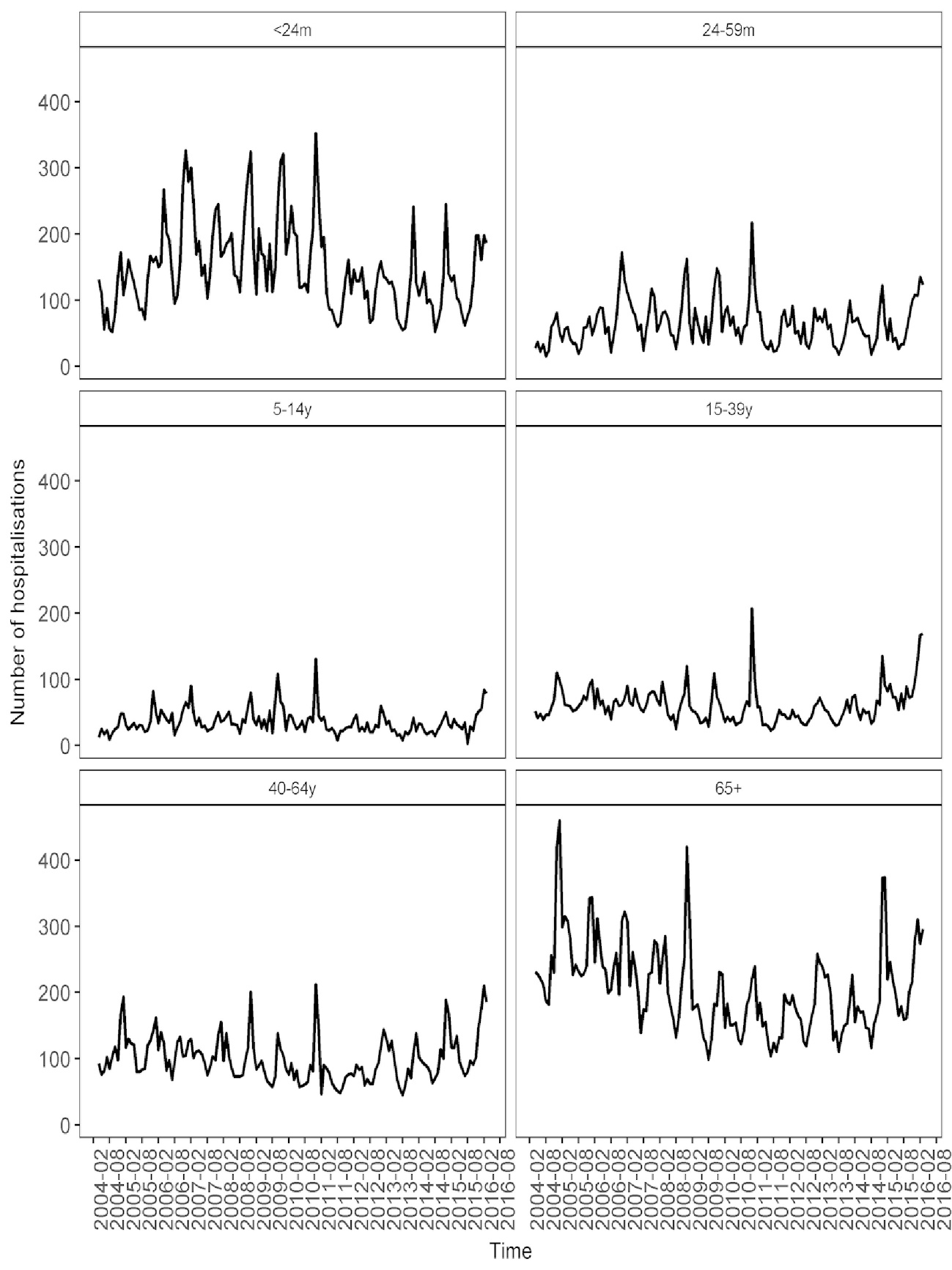 Figure 2. Incidence rate ratios of IAI hospitalisation rate for Index of Multiple Deprivation quintiles 1 (most deprived)-4 compared to a reference group of the least deprived quintile (5) by age group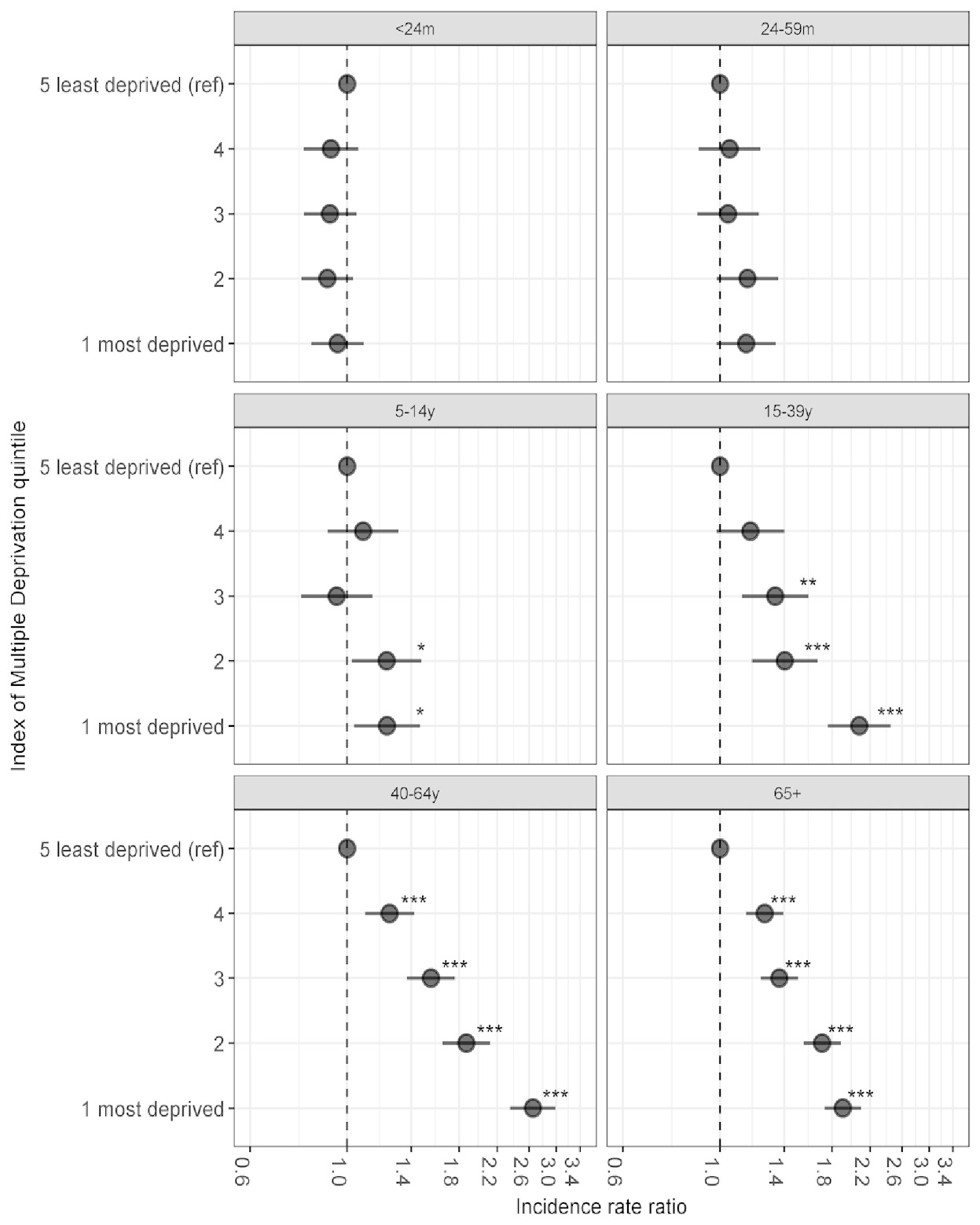 Rate ratios for IAI hospitalised incidence rates were estimated with negative binomial regression stratified by age group. Models were additionally adjusted for sex and fiscal year. m: months; y: years. * p < 0.05, ** p < 0.01, ***p < 0.001Figure 3. Age and sex standardised incidence ratios for IAI hospitalisations for Merseyside residents by MSOA and pooled years, 2004/05 - 2015/16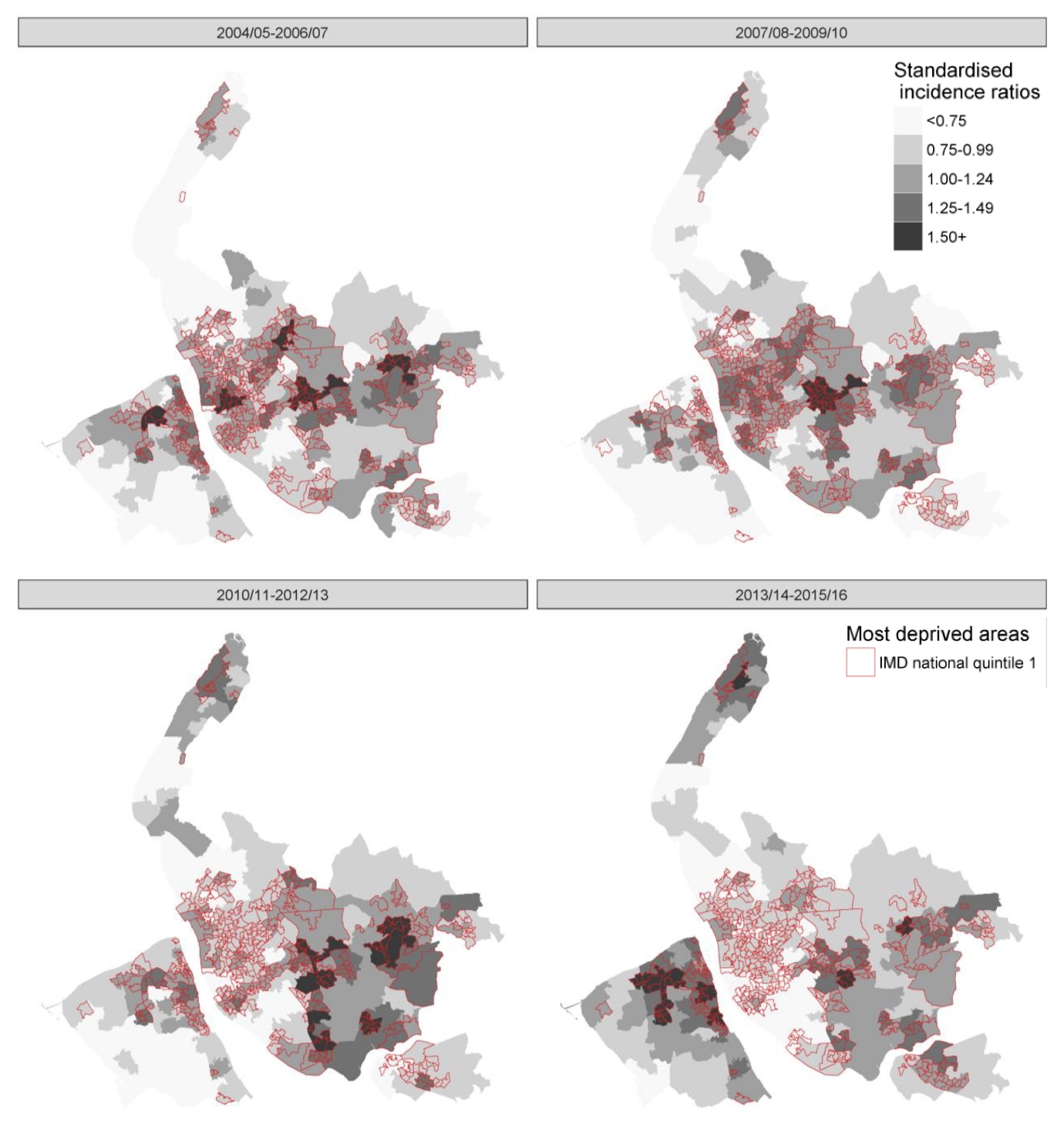 Figure 4. Influenza vaccine uptake by LSOA 2014/15 and 2015/16 seasons in: a) 24-59 month olds (40% NHS England target); b) 65+ year olds (75% NHS England target); c) at risk groups aged 6 months to 64 years (55% NHS England target). Each block represents 1 of 989 LSOAs in Merseyside. 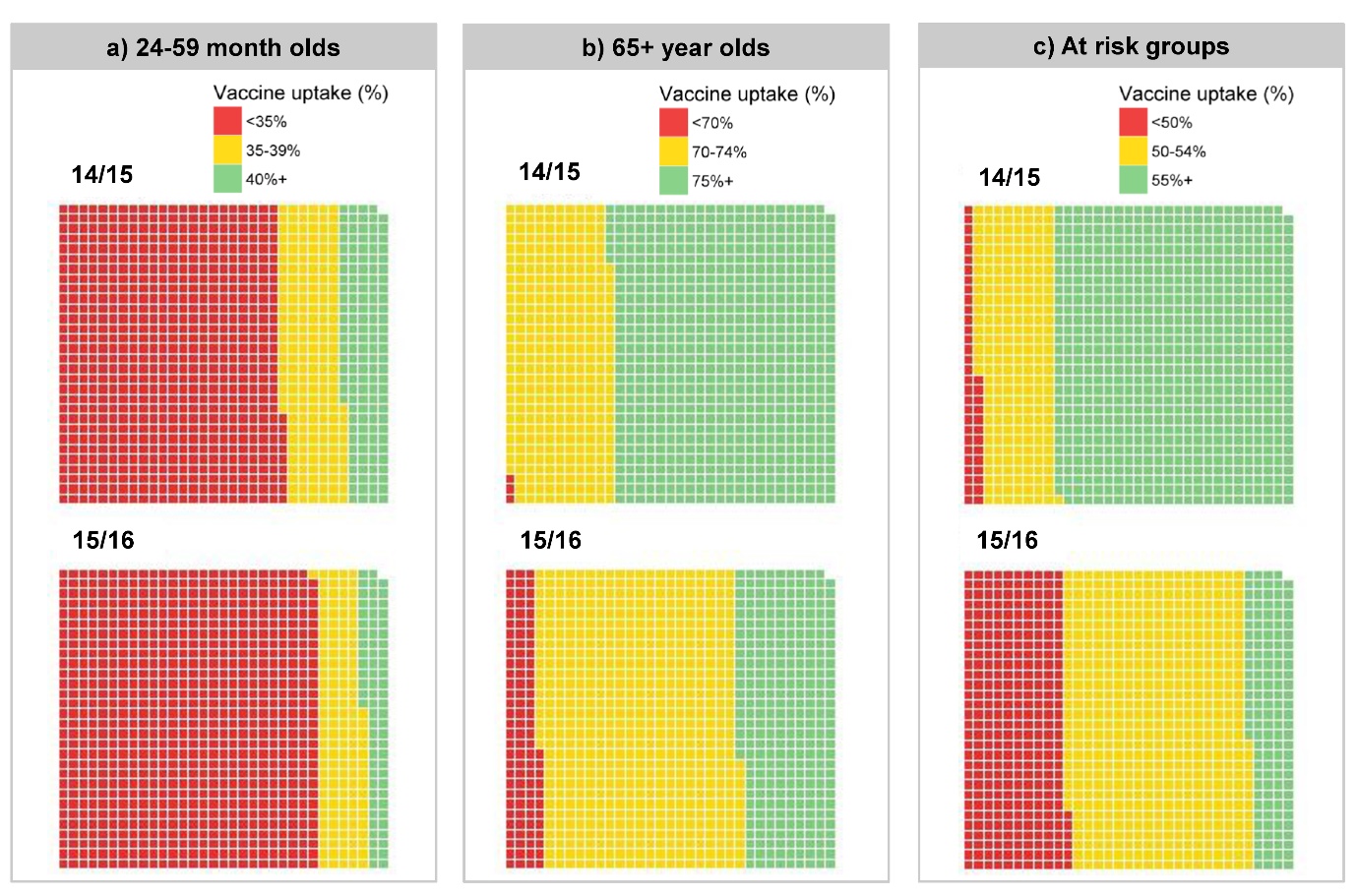 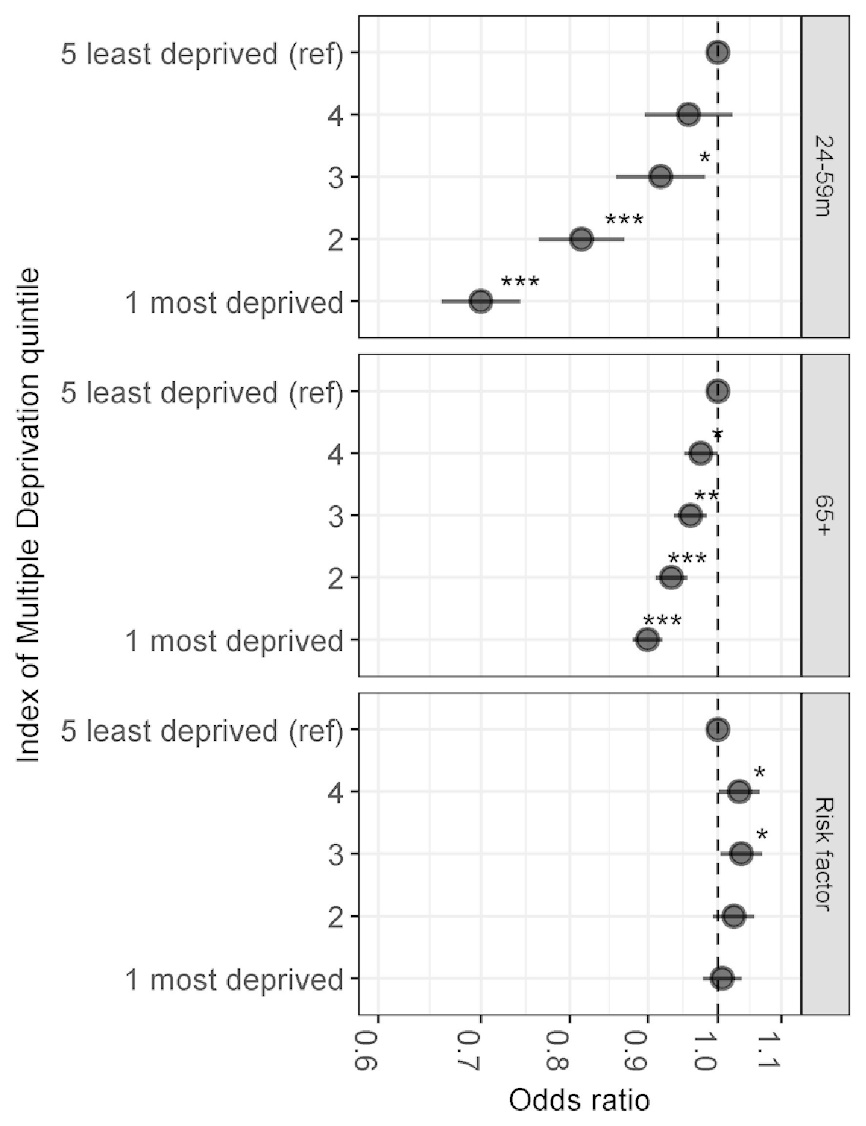 Figure 5. Odds ratios of vaccine uptake by Index of Multiple Deprivation quintiles 1 (most deprived)-4 compared to a reference group of the least deprived quintile (5) by age group, 2014/15-2015/16Adjusted odds ratios for vaccine uptake were estimated with general linear models of the binomial family with a logit function, robust standard errors were used to calculate 95% confidence intervals. Models were additionally adjusted for fiscal year and weighted using the relevant age related population of each LSOA. m, months.* p < 0.05, ** p < 0.01, ***p < 0.001National Index of Multiple Derivation quintileNational Index of Multiple Derivation quintileNational Index of Multiple Derivation quintileNational Index of Multiple Derivation quintileNational Index of Multiple Derivation quintileNational Index of Multiple Derivation quintileNational Index of Multiple Derivation quintileNational Index of Multiple Derivation quintileNational Index of Multiple Derivation quintileNational Index of Multiple Derivation quintileTotalTotal5 (least deprived)(N=5454)5 (least deprived)(N=5454)4(N=10567)4(N=10567)3(N=12189)3(N=12189)2(N=13840)2(N=13840)1 (most deprived)(N=47008)1 (most deprived)(N=47008)TotalTotalSexn%n%n%n%n%n%Female27735153945161925171215123809514528951Male26814951734959974967194923197494376749Unknown000000002020Age group<24m1205222344222898243195231177925214212424-59m607111115111290111444104917109373115-14y3857679663458016262965128615-39y34367697107991290953991188801040-64y74214151714188315213115809617143691665+21724041433944053649793614188302988734ComorbidityNo27825152975063895270375124841534634652Yes26724952705058004868034922167474271248Comorbidity by age group†<24m73614861876202684171451724-59m112182161923118302211126231987215-14y1413726839231363494411264321154115-39y1454236147479446254825984842084740-64y439599616311836313496352926592246465+17628133168034897939768011184792372779